BREVET DE TECHNICIEN SUPÉRIEUR ÉLECTROTECHNIQUESession 2023ÉPREUVE E4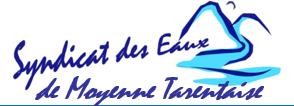 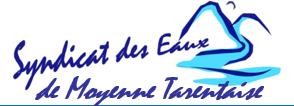 Ce dossier est à rendre agrafé avec une copieIl contient les documents réponse à compléter, pour lesquels les repères sont les mêmes que les questions correspondantes au dossier présentation-questionnement.DREP 1.	Document réponse relatif à la question Q1	2DREP 2.	Document réponse relatif à la question Q10	3Énergie………………Énergie……………………Énergie………………Composant 1	Composant 2Turbine Françis : Elle est principalement utilisée pour les centrales de moyennes chutes.Turbine Kaplan : Elle est principalement utilisée pour les centrales électriques de faible chute.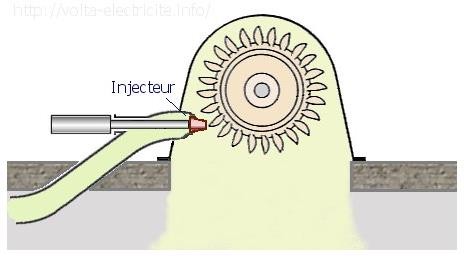 Turbine Pelton : Elle est principalement utilisée pour les2	centrales électriques de hauteschutes.10	30	100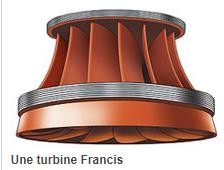 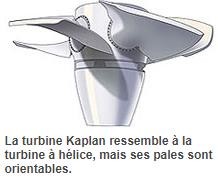 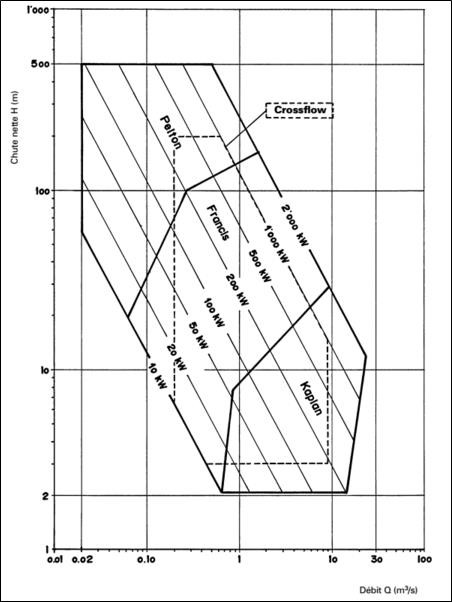 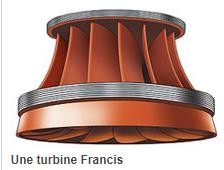 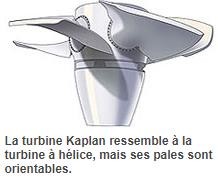 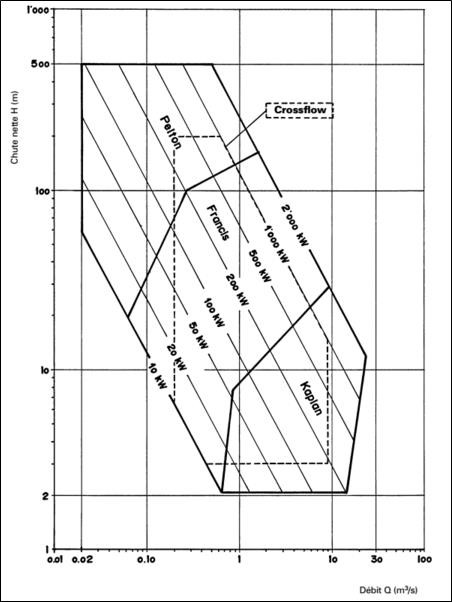 Débit Q (m3/s)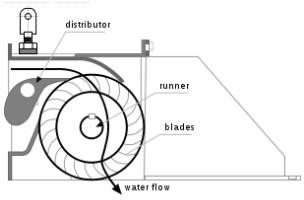 Turbine Crossflow ou Banki : Elle est principalement utilisée pour les centrales de moyennes chutes.